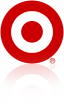 How the Program WorksYou shop, your favorite K-12 school benefits. It's that simple. And your REDcardSM makes it possible.Here's how to participate:Apply and get approved for a REDcard at target.com.Enroll in Take Charge of Education and designate West Maple.Start shopping with your REDcard.Donations to SchoolsTarget will track purchases made by participating REDcard holders, then send a no-strings-attached donation check directly to the school principal.Checks are distributed once a year. If the total of accumulated donations is less than $25, the amount carries over to the next payment period. You can track your school's progress at Target.com/tcoe.Help Your School Raise MoreSchools can make the most of Take Charge of Education when they promote the program to parents and staff. How the Program HelpsThis program, along with the support of our parents, helps make good things happen for our students.